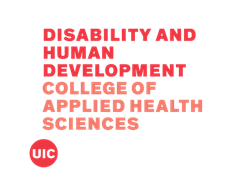 The Developmental Disability Family Clinics PresentNext Steps to Adulthood:Planning for TransitionA FREE Webinar Series and Workshop (CEUs available)These events are available through grants from The Autism Program of Illinois and the Autism Awareness Project through the Developmental Disabilities Division of the Illinois Department of Human Services.Healthcare Transition of Young Adults with Autism and other Developmental Disabilities to Adult Systems of Care (Wednesday, October 4, 2017 from 10am-11am)Presenter: Kruti Acharya, MD, UIC Department of Disability and Human DevelopmentDr. Acharya will review the most recent data about health care transition for adolescents and young adults with IDD, describe standard of care for health care transition and highlight strategies to support the transition to adult-centered health care for this population.Understanding the Components of Transition Planning for Youth with Autism (Wednesday, October 18, 2017 from 10am-11am)Presenter: Meghan Burke, Ph.D., BCBA-D, UIUC Department of Special EducationIn this presentation, we will outline the components of transition planning for your child with autism. Specifically, we will discuss transition assessments and goals, student involvement, and transition outcomes including post-secondary training and education, independent living, and employment.Employment Policy and Services for Transition-Aged Youth with Disability (Wednesday, November 1, 2017 from 10am-11am)Presenter: Kate Caldwell, PhD, UIC Department of Disability and Human DevelopmentThis presentation will give an overview of current policy affecting transition-aged youth with disabilities in the workforce. It will also discuss trends in the field, as well as strategies and best practices in disability employment services and supports. Finally, it will provide resources for those wishing to learn more.Transition Perspectives(Friday, December 8, 2017 from  10am -1pm)This in-person interactive workshop combines insights from all three webinars to discuss how transition planning impacts daily life, healthcare and employment opportunities. This is your opportunity to learn from three experts on transition best practices. Bring your questions!Location: First Floor Auditorium, 1640 W. Roosevelt Road, Chicago, IL 60608 (UIC’s Disability, Health and Social Policy Building)Questions? Contact Susan Kahan (email: skahan@uic.edu or telephone: 312-413-2652)CEUs are available with a $10.00 fee for the following disciplines: Advanced Practice Nurses, Registered Nurses, LPNs, Clinical Psychologists, Illinois Teachers Professional Development, LCSW, LSW, LPC, and LCPC, Licensed Dietitian Nutritionists (RD), Nursing Home Administrators, Occupational Therapists, Physical Therapists, Qualified Intellectual Disabilities Professionals, Speech Language Pathologists. Checks for $10.00 can be made out to The Institute on Disability and Human Development, and can be mailed to: Katie Arnold, Director of Community EducationUniversity of Illinois at ChicagoInstitute on Disability and Human Development1640 W. Roosevelt Road (M/C 626) Room 718Chicago, IL 60608